صف السابع  مادة الوطنية   ( عمان ) الوحدة الاخيرة 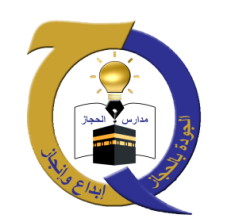 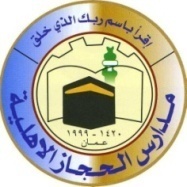 *** عمان : اكثر المحافظات سكانا / ثالث محافظة في المساحة بعد معان والمفرق *** تتشارك عمان بحدود مع السعودية وتبلغ مساحة عمان 7579كم2 التطور التاريخي لعمان  : سماها العمونيون ( ربة عمون ) وتعني العاصمة او دار الملك اطلق عليها الامويون اسم عمان سماها بطليموس الثاني اسم (( فيلادلفيا) نسبة الى القائد (( فيلادلفيوس ))استولى عليها الملك الروماني ( هيرودس ) وبهذا دخلت العهد الروماني ****اسباب تعاقب الحضارات المختلفة على عمان : بسبب توافر التربة الخصبة والمناخ الملائم والموقع الجغرافي المهم اهم المواقع الاثرية : 1 – سبيل الحوريات : يعود للفترة الرومانية واحتوى على ثلاث حنايا واقيم فوق مجرى نهر عمان القديم 2  - جبل القلعة :احد جبال عمان اتخذه العمونيون مقرا لحكمهم / بني في الحكم الاموي على قمته قصر لا تزال اثاره حتى الان 3  - المدرج الروماني : يعتبر اكثر معالم عمان اثارة / بني عام 170 بعد الميلاد ولا يزال يستخدم لغاية الان لاقامة الحفلات 4  - موقع عين غزال : يقع على طريق عمان الزرقاء يعود الى حقبة العصر الحجري الحديث وقد كان منطقة زراعية ومنطقة استقرار5  - المسجد الحسيني :اقدم مساجد عمان / اسسسه الامير عبد الله الاول بن الحسين عام 1923م  سمي نسبة الى الشريف الحسين بن علي  قائد الثورة العربية الكبرى 6  -  موقع اهل الكهف : يقع في قرية الرجيب في ابو علندا شرق عمان  كان مرقد الاهل الكهف الذين ذكروا في القران الكريم 7  - قصر العبد او عراق الامير : يقع في قرية عراق الامير يعود للفترة اليونانية 8 – رجم الملفوف :شيده العمونيون للدفاع عن المدينة وحمايتها من الاعداء عمان في الوقت الحالي : عمان مزدهرة ومتطورة في كل المجالات 1916م اول مدرسة سميت ( دار النجاح ) تأسيس الجامعة الاردنية 1962 م اصبحت عمان مركزا لجذب الطلاب من الدول العربية الشقيقةانشاء مدينة الحسين الطبية عمان تجمع بين الحاضر والماضي عللل ذلك : لانها تحافظ على هويتها وتراثها العريق وتواكب التطورات العصرية الحديثة الاسئلة صفحة  59 واجب وارسال الحل للماسنجر على الفيس مع كتابة الاسم والشعبة دمتم بخير وسلامة         معلمتكم  عبير البطوش ارجو نقل  تلخيص الدرس على الكتاب 